Кондратова Ульяна, 6 класс, МБОУ СОШ № 54Номинация «Профессиональная династия»Династия КривошеевыхВ роду Кривошеевых врачебная династия не прерывается на протяжении четырёх поколений. Общий медицинский стаж династии – более 200 лет. Родоначальником династии был Кривошеев Никифор Петрович (1887-1953).Кривошеев Никифор Петрович (1887-1953)В 1921 году закончил медицинский факультет Казанского университета. Работал практическим врачом-дерматовенерологом в районных центрах Саратовской области, а с1933 в г. Горьком ныне Нижний Новгород. В 1949 году в стране было учреждено почётное звание - «Заслуженный врач РСФСР». Кривошеев Н.П. оказался в числе самых первых врачей, получивших это звание - Кавалер ордена Трудового Красного Знамени. Общее количество печатных научных трудов Кривошеева Н.П. составляет более 800 работ, известные как в нашей стране, так и за рубежом.  Из воспоминаний проф. Кривошеева Б.Н.	Существует семейная легенда о происхождении нашей фамилии «Кривошеевы». Мне её ещё в детстве поведала мать. Я не могу ручаться за достоверность нашей семейной легенды. Никаких документов, подтверждающих её истинность, нет и, по-видимому, и быть не может. Тем не менее, семейная легенда существует и передаётся из одного поколения в другое. Я хочу, чтобы вы, мой сын и внучки, тоже знали её. А суть легенды вот в чём. Где-то в первой половине XIX века в дом, где жили наши далёкие предки, пришёл усталый, оборванный и грязный человек с тяжёлой ношей и попросил покормить его и дать ночлег. Будучи людьми отзывчивыми и всегда с состраданием относившихся к бедам других, семья Борцовых (или Бобровых) радушно приняла незнакомца. Незнакомец прожил в семье наших предков два дня. Незнакомец не представился, кто он и откуда, но, прощаясь с приютившими его, сказал, что он тронут и не забудет оказанного ему тёплого приёма и, придёт время, достойно отблагодарит их. Оказалось, что незнакомец был каким-то важным, попавшим во временную опалу государственным сановником. Спустя некоторое время Борцовы совершенно неожиданно получили «вольную» (так тогда называли освобождение от крепостного права и крепостной зависимости), большой отруб земли в личное пользование на территории бывшей Саратовской губернии и новую фамилию «Кривошеевы» (кто-то в семье был с кривой шеей) – таковой оказалась благодарность за их доброту, оказанную незнакомцу.Кривошеев Борис Никифорович (1932), доктор медицинских наук, профессор, член-корреспондент МАНЭБ.       В 1955 году закончил медицинский факультет военно-морской академии им. Павлова в г. Ленинграде ныне Санкт-Петербург. До 1959 года служил в рядах Советской Армии военно-морским врачом. С 1960 года научный сотрудник Горькоского научно-исследовательского кожно-венерологического института, а с1969 года доцент и с 1971 по 1996 годы заведующий кафедрой дерматовенерологии болезней Новосибирского государственного медицинского института. С 1997 по 2005 годы руководитель научной лаборатории дерматопатологии научно-исследовательского института региональной патологии и патоморфологии СО РАМН. Автор более 280 научных работ и 3 монографий.        Кривошеев Александр Борисович (1956), доктор медицинских наук.         В 1980 году закончил Новосибирский государственный медицинский институт. До 1995 года работал врачом гастроэнтерологом в МБУЗ ГКБ № 1 г. Новосибирска, а с 1995 года на кафедре факультетской терапии Новосибирского гоcударственного медицинского университета: ассистент, доцент и профессор кафедры. С 2010 года главный геронтолог ГУЗ Мери г. Новосибирска. Автор более 280 научных работ и 4 монографий.        Кривошеева Инга Анатольевна (1959), кандидат медицинских наук        В 1983 году закончила Новосибирский государственный медицинский институт. С 1991 года работает врачом эндокринологом в МБУЗ ГКБ № 1 г. Новосибирска. Победитель городского конкурса «Лучший врач года» в 2003 году. В 2010 году награждена знаком «Отличник здравоохранения». Автор более 70 научных работ. В 2021 году присвоено звание Заслуженного врача Российской Федерации. Заведующая отделением эндокринологии в 1й Городской клинической больнице        Кривошеева Инга Анатольевна (1959)        После окончания в 2008 году НГМУ и клинической ординатуры по специальности «Внутренние болезни» (2011 г.) продолжила обучение в очной аспирантуре по специальности терапия на кафедре факультетской терапии. В 2017 г. защитила кандидатскую диссертацию на тему «Неалкогольная жировая болезнь печени, мутации C282Y и H63D гена HFE и особенности обменных нарушений». Автор более 40 научных работ. Изучает проблемы генетической предрасположенности ранних нарушений порфиринового обмена.       Тугулева Татьяна Александровна (1987)       После окончания с отличием НГМУ в 2009 году окончила клиническую ординатуру по специальности терапия и в настоящее время сосредоточила свои интересы на проблемах общей терапии. Сотрудник медицинского клинико-диагностического центра «Реафан» и «Авиценна». Ассистент кафедры факультетская терапия НГМУ.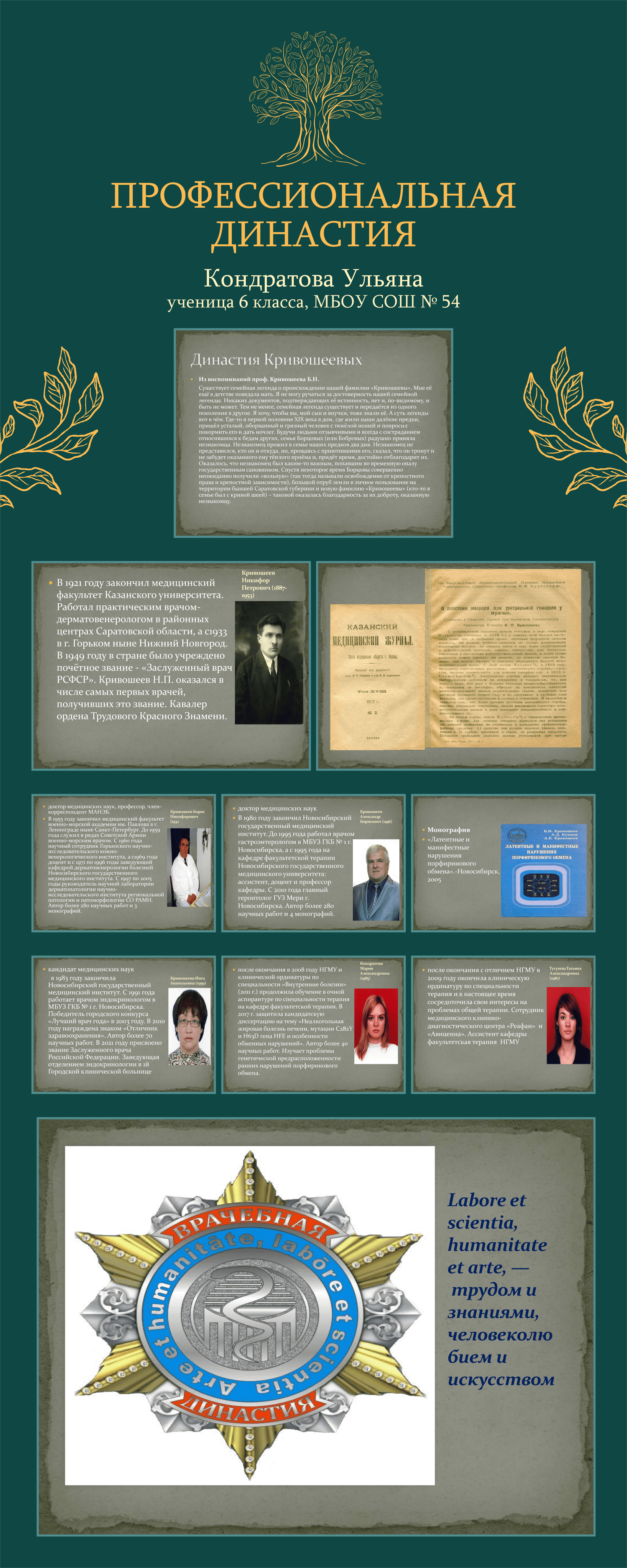 